Extending Your KnowledgePresentation GuidelinesYour presentation should include: The name of the species (both the common name and the scientific name). A picture or drawing of the organism. The location on an Oklahoma map where its fossils are usually found (use website). The time frame in which the organism was alive. When did it go extinct? A description of other species that are anatomically similar to your species. Would these species have existed before or after yours? Why? A prediction about the environment the organism would have lived in. Include the amount of water/rainfall, plants found in the area, temperature, and physical landscape. Rubric for Presentation 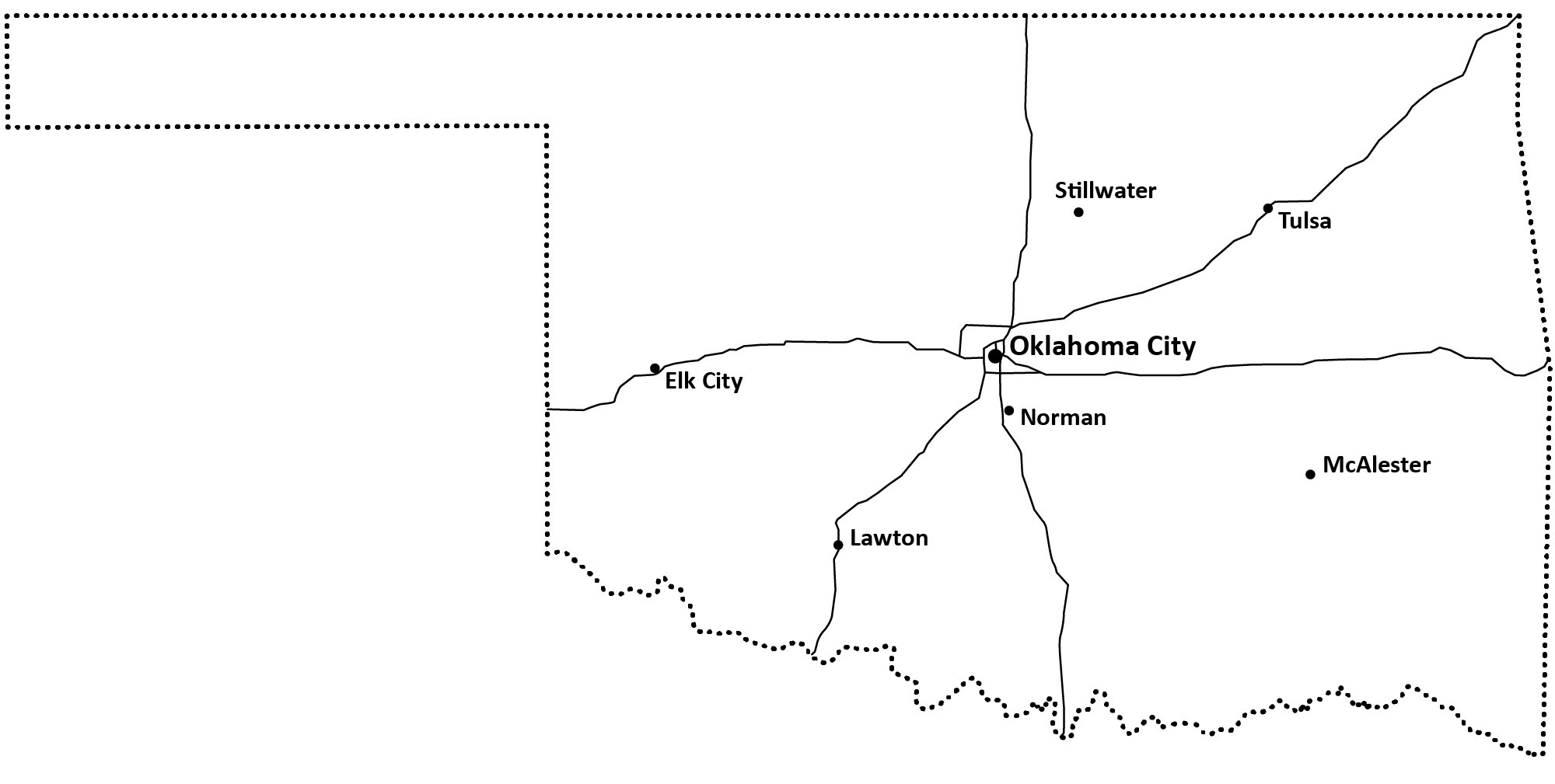 Category4321Basic InformationIncludes all of the following: name of species, picture or drawing of organism, time frame organism lived during, and when organism became extinct.Includes all but 1 of the following: name of species, picture or drawing of organism, time frame organism lived during, and when organism became extinct.Includes all but 2 of the following: name of species, picture or drawing of organism, time frame organism lived during, and when organism became extinct.Includes only 1 of the following: name of species, picture or drawing of organism, time frame organism lived during, and when organism became extinct.LocationIncludes map of where fossils can be found. Map shows major cities to help with orientation. Map and labels are easy to read, colorful.Includes map of where fossils can be found. Map shows major cities to help with orientation.Includes map of where fossils can be found.Location of where fossils are found is written in text format only. Does not include map.Anatomical StructuresDescribes other anatomically similar species and explains how they are similar. Adds if they would have existed before or after and why.Describes other anatomically similar species and explains how they are similar. Adds whether they would have existed before or after.Describes other anatomically similar species and explains how they are similar.Describes other anatomically similar species.EnvironmentPredicts the environment the organism would’ve lived in by including all of the following: 
amount of water/rainfall, plants found in the area, temperature, and physical landscape.Predicts the environment the organism would’ve lived in by including all but 1 of the following: 
amount of water/rainfall, plants found in the area, temperature, and physical landscape.Predicts the environment the organism would’ve lived in by including all but 2 of the following: 
amount of water/rainfall, plants found in the area, temperature, and physical landscape.Predicts the environment the organism would’ve lived in by including only 1 of the following: 
amount of water/rainfall, plants found in the area, temperature, and physical landscape.